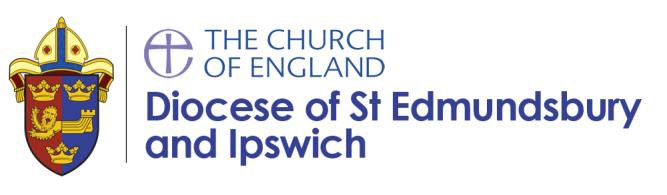 Template declaration for a Church of England school wishing to become a  within the St Edmundsbury and Ipswich Diocesan Multi Academy Trust under the Academies Act 2010General informationPupil numbersStaffing AttainmentEarly Years Foundation Stage OutcomesYear 1 phonics screeningYear 2 phonics screeningKS1 Outcomes 2022 and 2023KS2 Outcomes 2022 and 20232022 KS1 to KS2 progress measures2023 KS1 to KS2 progress measuresKey Stage 1 targets for 2024Number in cohort:                                                   Number entitled to PPG:Targets for all Y2 cohortTargets for Year 2 PPGKey Stage 2 targets for 2024Number in cohort:                                                   Number entitled to PPG:Targets for Year 6 cohort Targets for Year 6 PPGWe want to understand your school – Tell us about it.You could tell us about:The progress and attainment of groups (e.g. EAL, ethnic groups, boys, girls etc) and your plans for improving/sustaining thisHow you support vulnerable pupils How you develop and maintain a Christian ethos with pupilsHow you ensure students have opportunities for daily acts of Collective Worship How you develop the whole pupil through extra-curricular activitiesHow you ensure that you offer a broad and balanced curriculumHow you work with other agencies to improve outcomes for pupilsHow you propose to work with other schools in the future. Based on the RE Statement of Entitlement for Church of England Schools 2019https://www.churchofengland.org/sites/default/files/2019-02/re-statement-of-entitlement-for-church-schools.pdf How do you ensure that the RE curriculum is challenging, rich and varied and has a high profile in the school? How do you ensure that all pupils can, by year six, give an informed and thoughtful account of Christianity as a living faith?You could tell us about:Time allocations for RE teaching throughout the school, curriculum content, delivery and impact on pupils, links to your parish church, the diocese and the worldwide church.Please add a budget commentary and include any assumptions made. Please also provide a copy of the latest budget monitoring report.Please add a budget commentary and include any assumptions made. Please also provide a copy of the latest budget monitoring report.Please tell us why you would like to join the Diocesan MAT.Support for changeThe decision to seek Academy status was discussed at the full Governors’ meeting on [date], as shown in the attached copy of the Agenda and Minutes, where a majority of Governors/ all the Governors supported the Motion.  ConsultationThe Governing Body of (name of school) has carried out meaningful consultations withthe staff parents and has already obtained consent from the PCC Please attach copies of any relevant notes of meetings and questions raised.Signed:Headteacher	Print NameChair of Governors	Print NameDate:	School name Ofsted  outcome:Date of inspection: Ofsted  outcome:Date of inspection: SIAMS outcome:Date of inspection: VA or VC? Age range:Previous Ofsted outcome: Date of previous inspection:Previous Ofsted outcome: Date of previous inspection:Previous SIAMS outcome: Date of previous inspection: Current NOR: Capacity: PAN:  (by agreement with LA) Last year’s NOR: Next year’s NOR (estimate): Following year’s NOR (estimate):Teaching staff full-time equivalent (fte)Support staff full-time equivalent  (fte)202120222023Number in cohortNumber of PPG pupils% of all pupils who achieved Good Level of Development% of PPG pupils who achieved GLDProgress from starting points202120222023Number in cohortNumber of PPG pupils% of all pupils who achieved expected standard% of PPG pupils who achieved expected standard202120222023Number of pupils reassessedNumber of PPG pupils reassessed% of all pupils who achieved expected standard% of PPG pupils who achieved expected standard20222023Number in cohort% pupils at or above expected standard in reading% pupils at or above expected standard in writing% pupils at or above expected standard in mathematicsNumber of PPG pupils% PPG pupils at or above expected standard in reading% PPG pupils at or above expected standard in writing% PPG pupils at or above expected standard in mathematics20222023Number in cohort% pupils at or above expected standard in reading% pupils at or above expected standard in writing% pupils at or above expected standard in mathematics% pupils at or above expected standard in combined reading, writing and mathsNumber of PPG pupils% PPG pupils at or above expected standard in reading% PPG pupils at or above expected standard in writing% PPG pupils at or above expected standard in mathematics% PPG pupils at or above expected standard in combined reading, writing and mathsFor all pupils Confidence IntervalFor PPG pupilsReading Writing Maths For all pupils Confidence IntervalFor PPG pupilsReading Writing Maths % pupils working towards the expected standard% of pupils working at or above the expected standard% of pupils working at greater depth within the expected standardReading Writing Maths% pupils working towards the expected standard% of pupils working at or above the expected standard% of pupils working at greater depth within the expected standardReading Writing Maths% pupils working towards the expected standard% of pupils working at or above the expected standard% of pupils working at greater depth within the expected standardReading Writing MathsCombined % pupils working towards the expected standard% of pupils working at or above the expected standard% of pupils working at greater depth within the expected standardReading Writing MathsCombined School Budget InformationSchool Budget InformationRevenue carry forward at end March 2023Projected revenue balance at end March 2024If revenue deficit, give reasons and if more than 1% of total annual revenue budget, note remedial action:If revenue deficit, give reasons and if more than 1% of total annual revenue budget, note remedial action:Capital carry forward at end March 2023Projected capital balance at end March 2024If capital deficit, give reasons and remedial action:  N/AIf capital deficit, give reasons and remedial action:  N/ADetails of any agreed loans:N/ADetails of any agreed loans:N/A2023-26 finance plans2023-26 finance plans2023-26 finance plans2023-26 finance plansRevenue balances2023/24 budget2024/25 budget2025/26 budgetTotal Allocation and IncomeRevenue Gross ExpenditureRevenue Balance In YearRevenue Balance Brought Forward from previous year Revenue Balance Carried Forward to following year 